     Карар	                              	                                                    постановление    14декабрь  2016 й.                             № 95                      14 декабря 2016 года    Атингән ауылы                                                                 село АнтинганО присвоении, изменении и аннулировании адреса зданиям и земельным участкам на территории сельского поселения Антинганский сельсовет муниципального района Хайбуллинский район Республики БашкортостанВ соответствии с пунктом 4 части 1 статьи 5 Федерального закона 
«О федеральной информационной адресной системе и о внесении изменений в Федеральный закон «Об общих принципах организации местного самоуправления в Российской Федерации» от 28.12.2013 № 443, постановлением Правительства Российской Федерации «Об утвержении Правил присвоения, изменения и аннулирования адресов» от 19.11.2014 г. № 1221ПОСТАНОВЛЯЮ1.  Присвоить почтовый адрес жилым помещениям, расположенным на территории сельского поселения Антинганский сельсовет муниципального района Хайбуллинский район Республики Башкортостан, согласно приложений №1, к настоящему постановлению.2.  Контроль за исполнением данного постановления оставляю за собой.Глава сельского поселенияАнтинганский сельсоветмуниципального районаХайбуллинский районРеспублики Башкортостан:                                                                М.Ф.Сурина			                                                              Приложение №1 к         Постановлению главы сельского поселенияАнтинганский сельсоветмуниципального районаХайбуллинский районРеспублики Башкортостан                                                                              от «14» декабря 2016 года  № 95Почтовые адреса жилых помещений, расположенных на территории сельского поселения Антинганский сельсовет муниципального района Хайбуллинский район Республики БашкортостанБАШКОРТОСТАН РЕСПУБЛИКАҺЫХӘЙБУЛЛА РАЙОНЫМУНИЦИПАЛЬ РАЙОНЫНЫҢАНТИНГӘН АУЫЛ СОВЕТЫ АУЫЛ БИЛӘМӘҺЕ ХАКИМИӘТЕ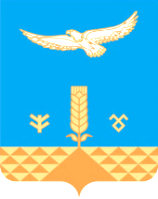 АДМИНИСТРАЦИЯ СЕЛЬСКОГО ПОСЕЛЕНИЯ АНТИНГАНСКИЙ СЕЛЬСОВЕТ МУНИЦИПАЛЬНОГО РАЙОНА ХАЙБУЛЛИНСКИЙ РАЙОН РЕСПУБЛИКИ БАШКОРТОСТАН453812, Хайбуллинский район с.Антинган, ул Каюма Ахметшина,д1 кв 2453812, Хайбуллинский район с.Антинган, ул Молодежная, д 8 кв 1453812, Хайбуллинский район с.Антинган, ул Молодежная, д 9 кв 1453812, Хайбуллинский район с.Антинган, ул Молодежная, д 14кв 2453812, Хайбуллинский район с.Антинган, ул Молодежная, д 15кв 2453812, Хайбуллинский район с.Антинган, ул Матросова,д 2 кв 1453812, Хайбуллинский район с.Антинган, ул Матросова,д 22 кв 1453812, Хайбуллинский район с.Антинган, ул Матросова,д 24 А453812, Хайбуллинский район с.Антинган, ул Матросова,д 2 кв 1453812, Хайбуллинский район с.Антинган, ул Матросова,д 28453812, Хайбуллинский район с.Антинган, ул Матросова,д 41453812, Хайбуллинский район с.Антинган, ул Матросова,д 50 кв 1453812, Хайбуллинский район с.Антинган, ул Матросова,д 52 кв 2453812, Хайбуллинский район с.Антинган, ул Матросова,д 56кв 1453812, Хайбуллинский район с.Антинган, ул Матросова,д 83453812, Хайбуллинский район с.Антинган, ул Молодежная д 8 кв 1453812, Хайбуллинский район с.Антинган, ул Молодежная д 9 кв 1453812, Хайбуллинский район с.Антинган, ул Молодежная д 14 кв 2453812, Хайбуллинский район с.Антинган, ул Молодежная д 15 кв 2453812, Хайбуллинский район с.Антинган, ул Чапаева д 10 кв 1453812, Хайбуллинский район с.Антинган, ул Школьная д 1 кв 2453812, Хайбуллинский район с.Антинган, ул Школьная д 3 кв 2453812, Хайбуллинский район с.Антинган, ул Школьная д 5 кв 1453812, Хайбуллинский район с.Антинган, ул Школьная д 7кв 2453812, Хайбуллинский район с.Антинган, ул Школьная д 9 кв 1453812, Хайбуллинский район с.Антинган, ул Школьная д 11 кв 2453812, Хайбуллинский район с.Антинган, ул Заки Валиди д 2 453812, Хайбуллинский район с.Антинган, ул Заки Валиди д 6 кв 1453812, Хайбуллинский район с.Антинган, ул Заки Валиди д 6 кв 2453815,Хайбуллинский район д.Янтышево, ул Школьная, д 10 кв 3453815,Хайбуллинский район д.Янтышево, ул Школьная, д 11 кв 2453815,Хайбуллинский район д.Янтышево, ул  Салавата Юлаева,д 56